OBS: - NÃO MODIFICAR O TAMANHO E AS CORES DA GRADE DE HORÁRIOS.          - EM CASO DE MESTRANDO E DOUTORANDOS, MODIFICAR DE GRADUAÇÃO PARA MESTRADO OU DOUTORADO.          - SE HOUVER ALGUM HORÁRIO A MAIS ESPECÍFICO DE ALGUMA OUTRA ATIVIDADE NÃO ESQUECER DE FAZER LEGENDA DA MESMA.	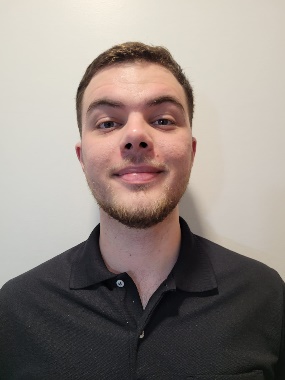 CENTRO DE CIÊNCIAS TECNOLÓGICAS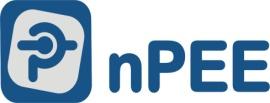 DEPARTAMENTO DE ENGENHARIA ELÉTRICACENTRO DE CIÊNCIAS TECNOLÓGICASDEPARTAMENTO DE ENGENHARIA ELÉTRICACENTRO DE CIÊNCIAS TECNOLÓGICASDEPARTAMENTO DE ENGENHARIA ELÉTRICACENTRO DE CIÊNCIAS TECNOLÓGICASDEPARTAMENTO DE ENGENHARIA ELÉTRICACENTRO DE CIÊNCIAS TECNOLÓGICASDEPARTAMENTO DE ENGENHARIA ELÉTRICACENTRO DE CIÊNCIAS TECNOLÓGICASDEPARTAMENTO DE ENGENHARIA ELÉTRICACENTRO DE CIÊNCIAS TECNOLÓGICASDEPARTAMENTO DE ENGENHARIA ELÉTRICACENTRO DE CIÊNCIAS TECNOLÓGICASDEPARTAMENTO DE ENGENHARIA ELÉTRICACENTRO DE CIÊNCIAS TECNOLÓGICASDEPARTAMENTO DE ENGENHARIA ELÉTRICANOME:Filipe FernandesFilipe FernandesFilipe FernandesFilipe FernandesORIENTADOR:ORIENTADOR:Marcello MezarobaMarcello MezarobaCURSO:Mestrado Acadêmico em Engenharia ElétricaMestrado Acadêmico em Engenharia ElétricaMestrado Acadêmico em Engenharia ElétricaMestrado Acadêmico em Engenharia ElétricaMestrado Acadêmico em Engenharia ElétricaMestrado Acadêmico em Engenharia ElétricaMestrado Acadêmico em Engenharia ElétricaMestrado Acadêmico em Engenharia ElétricaPROJETO:Projeto e implementação de um acionamento integrado para veículoselétricos.Projeto e implementação de um acionamento integrado para veículoselétricos.Projeto e implementação de um acionamento integrado para veículoselétricos.Projeto e implementação de um acionamento integrado para veículoselétricos.Projeto e implementação de um acionamento integrado para veículoselétricos.Projeto e implementação de um acionamento integrado para veículoselétricos.Projeto e implementação de um acionamento integrado para veículoselétricos.Projeto e implementação de um acionamento integrado para veículoselétricos.HORÁRIOSEGUNDASEGUNDATERÇAQUARTAQUINTAQUINTASEXTASEXTASÁBADO07:30 – 08:2008:20 – 09:1009:20 – 10:1010:10 – 11:0011:00 – 11:5011:50 – 12:4013:30 - 14:2014:20 - 15:1015:20 - 16:10nPEEnPEEnPEEnPEEnPEEnPEEnPEEnPEE16:10 - 17:00ReuniãoReuniãonPEEnPEEnPEEnPEEnPEEnPEE17:00 – 17:50nPEEnPEEnPEEnPEEnPEEnPEEnPEEnPEE18:10 - 19:00nPEEnPEEnPEEnPEEnPEEnPEEnPEEnPEE19:00 – 19:50nPEEnPEEnPEEnPEEnPEEnPEEnPEEnPEE19:50 – 20:4020:40 – 21:3021:30 – 22:20ReuniãoReunião de orientaçãonPEEHorário reservado para Pesquisa/ Trabalho